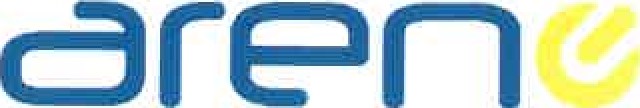 Autoridade Reguladora de EnergiaCOMUNICADODEIMPRENSAANÚNCIODOVENCEDORDOCONCURSOPARAIMPLEMENTAÇÃODOPROJECTODECONSTRUÇÃODACENTRALSOLAREMDONDONasequênciadolançamento,peloGoverno,doProgramadePromoçãodeLeilõesemEnergiasRenováveis,foipublicadaaSolicitaçãodeManifestaçãodeInteresse,paraseencontraruminvestidorinteressadonoprojectodeconstruçãodecentraldeproduçãodeenergiaeléctrica,noDistritodeDondo,ProvínciadeSofala.Noprocessodepré-qualificação,forampré-qualificadas5PotenciaisInteressados,sendoque1desistiu,ficandoapenas4empresasinteressadasaconcorrerparaaqualificação.Destas4empresas,apenas2équeapresentarampropostastécnicasefinanceirasqueforamavaliadasporjúrimulti-sectorial,que,tendoemcontaosprincipaiscritériosdeavaliação,resultantedeumacombinaçãodeaspectostécnicosligadosaconstruçãodeumacentralsolar,ainjecçãodaenergiaproduzidaàRedeEléctricaNacional,bemcomoaescolhadesoluçõesdemenorcustodeaquisição.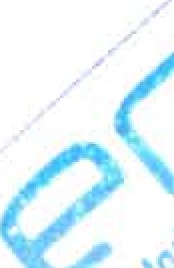 Nestesentido,dos2participantesnafasefinaldoconcurso,aTOTALERENSAeaGLOBELEQAFRICAHOLDINGLIMITED,aTOTALERENSAéqueapresentouasmelhorespropostastécnicaefinanceira,consagrando-se,portanto,deacordocomaavaliaçãodojúrí,noConcorrenteVencedorparaimplementaçãodoprojectodeconstruçãodaCentralSolardoDondo.Refira-seque,paraalémdaviCentraldoDondo,oProgramadeLeilõesemEnergiasRenováveis,inseridonoProgramaEnergiaparaTodos,prevêaindaaconstruçãodemaistrêscentraisdegeraçãodeenergia,sendoduascombaseemfontesolar,umanopostoAdministrativodeManje,nodistritodeChiuta,naProvínciadeTeteeoutranacidadedeLichinga,ProvínciadoNiassa,eumacentraleólica,noDistritodeJangamo,ProvínciadeInhambane,cujosconcursosserãolançadossimultaneamenteaindanoiniciodosegundosemestredopresenteano2022e,paraacentraleólicadeJangamo,prevêsequeatéaoprimeirosemestrede2023possaserlançadooconcurso.Maputo,Abrilde2022